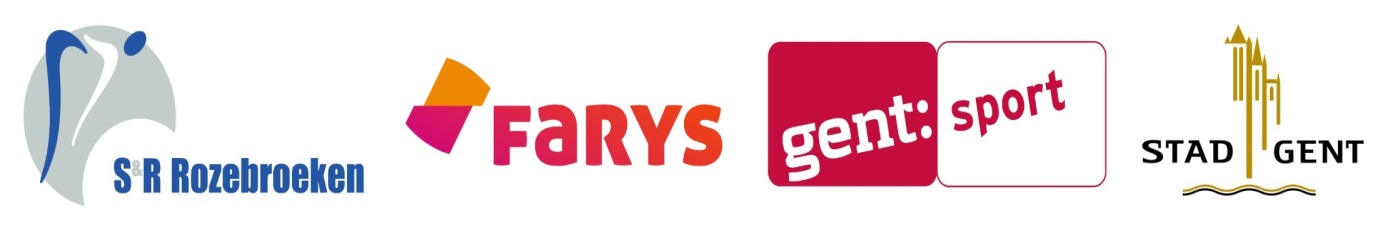 Annulerings/reserveringsformulier voor clubs/scholen SH en OLGEGEVENS AANVRAAGGEGEVENS AANVRAAGGEGEVENS AANVRAAGGEGEVENS AANVRAAGGEGEVENS AANVRAAGGEGEVENS AANVRAAGGEGEVENS AANVRAAGGEGEVENS AANVRAAGGegevens school/clubClub/school Club/school Club/school Contactpersoon/leerkracht Contactpersoon/leerkracht Contactpersoon/leerkracht Contactpersoon/leerkracht Contactpersoon/leerkracht Gegevens school/clubAdresAdresAdresE-mailTelefoonE-mailTelefoonE-mailTelefoonE-mailTelefoonE-mailTelefoonWENST TE                           ANNULEREN 
 	                              RESERVEREN		                                  indien beide van toepassing: gelieve aparte formulieren te gebruikenWENST TE                           ANNULEREN 
 	                              RESERVEREN		                                  indien beide van toepassing: gelieve aparte formulieren te gebruikenWENST TE                           ANNULEREN 
 	                              RESERVEREN		                                  indien beide van toepassing: gelieve aparte formulieren te gebruikenWENST TE                           ANNULEREN 
 	                              RESERVEREN		                                  indien beide van toepassing: gelieve aparte formulieren te gebruikenWENST TE                           ANNULEREN 
 	                              RESERVEREN		                                  indien beide van toepassing: gelieve aparte formulieren te gebruikenWENST TE                           ANNULEREN 
 	                              RESERVEREN		                                  indien beide van toepassing: gelieve aparte formulieren te gebruikenWENST TE                           ANNULEREN 
 	                              RESERVEREN		                                  indien beide van toepassing: gelieve aparte formulieren te gebruikenWENST TE                           ANNULEREN 
 	                              RESERVEREN		                                  indien beide van toepassing: gelieve aparte formulieren te gebruiken		Dag + datum + uur		Dag + datum + uur		Dag + datum + uur		Dag + datum + uur		Dag + datum + uur		Dag + datum + uur		Dag + datum + uur		Dag + datum + uurGewenste annulatie/reservatie			….…………dag		 ……/……/…………van …. u …. min tot …. u …. min			….…………dag		 ……/……/…………van …. u …. min tot …. u …. min			….…………dag		 ……/……/…………van …. u …. min tot …. u …. min			….…………dag		 ……/……/…………van …. u …. min tot …. u …. min			….…………dag		 ……/……/…………van …. u …. min tot …. u …. min			….…………dag		 ……/……/…………van …. u …. min tot …. u …. min			….…………dag		 ……/……/…………van …. u …. min tot …. u …. min			….…………dag		 ……/……/…………van …. u …. min tot …. u …. minKruis het gewenste aanINFRASTRUCTUURZAALDEELZAALDEELZAALDEELZAALDEELZAALDEELZAALDEELDOELGROEP + SPORTTAKKruis het gewenste aan Bourgoyen
 Driebeek Hekers
 Keiskant Leopoldskazerne
 Neptunus Panta Rhei
 S&R Rozebroeken Sint-Jozef Sportzaal Rooigem
 Tolhuis Wolfput
 Borluut Jan Yoens 1/3 zaal
 2/3 zaal 3/3 zaal Judozaal (Bou)
 Powerzaal Oude Turnzaal (Bou)
 Kleine zaal/polyvalente zaal Sectie Gymhal (………………) Danszaal (S&R) Gevechtsportzaal (S&R) ……………………………… 1/3 zaal
 2/3 zaal 3/3 zaal Judozaal (Bou)
 Powerzaal Oude Turnzaal (Bou)
 Kleine zaal/polyvalente zaal Sectie Gymhal (………………) Danszaal (S&R) Gevechtsportzaal (S&R) ……………………………… 1/3 zaal
 2/3 zaal 3/3 zaal Judozaal (Bou)
 Powerzaal Oude Turnzaal (Bou)
 Kleine zaal/polyvalente zaal Sectie Gymhal (………………) Danszaal (S&R) Gevechtsportzaal (S&R) ……………………………… 1/3 zaal
 2/3 zaal 3/3 zaal Judozaal (Bou)
 Powerzaal Oude Turnzaal (Bou)
 Kleine zaal/polyvalente zaal Sectie Gymhal (………………) Danszaal (S&R) Gevechtsportzaal (S&R) ……………………………… 1/3 zaal
 2/3 zaal 3/3 zaal Judozaal (Bou)
 Powerzaal Oude Turnzaal (Bou)
 Kleine zaal/polyvalente zaal Sectie Gymhal (………………) Danszaal (S&R) Gevechtsportzaal (S&R) ……………………………… Atletiekpiste
 Voetbalterrein Tennis buitenterrein
 Bokszaal Badmintonterrein
 aantal:………………… Tafeltennistafel
 aantal:………………… Vergaderzaal S&R
     - groot cinema
     - groot vergader     - klein
     - auditorium

     + beamer    ja/nee
     # pers …………….
 Vergaderzaal 
 ……………………… HEREN/JONGENS
 DAMES/MEISJES JEUGD
 VOLWASSENEN JEUGD/VOLWASSENEN
SPORTTAK…………………………….OpmerkingenHandtekeningHandtekeningHandtekeningHandtekeningTerugsturenANNULERINGEN / RESERVERINGEN ENKEL DOOR TE STURENvia mail naar: sportdienst@stad.gent ANNULERINGEN / RESERVERINGEN ENKEL DOOR TE STURENvia mail naar: sportdienst@stad.gent ANNULERINGEN / RESERVERINGEN ENKEL DOOR TE STURENvia mail naar: sportdienst@stad.gent ANNULERINGEN / RESERVERINGEN ENKEL DOOR TE STURENvia mail naar: sportdienst@stad.gent ANNULERINGEN / RESERVERINGEN ENKEL DOOR TE STURENvia mail naar: sportdienst@stad.gent ANNULERINGEN / RESERVERINGEN ENKEL DOOR TE STURENvia mail naar: sportdienst@stad.gent ANNULERINGEN / RESERVERINGEN ENKEL DOOR TE STURENvia mail naar: sportdienst@stad.gent ANNULERINGEN / RESERVERINGEN ENKEL DOOR TE STURENvia mail naar: sportdienst@stad.gent DienstgegevensBezoekadresSportdienstZuiderlaan 139000 GentBezoekadresSportdienstZuiderlaan 139000 GentTel. 09 266 80 00Fax 09 266 80 10Email: sportdienst@stad.gentTel. 09 266 80 00Fax 09 266 80 10Email: sportdienst@stad.gentTel. 09 266 80 00Fax 09 266 80 10Email: sportdienst@stad.gentBelurenElke weekdag:	van 9 tot 13 uur en 	
	van 14 tot 16 uurBelurenElke weekdag:	van 9 tot 13 uur en 	
	van 14 tot 16 uurBelurenElke weekdag:	van 9 tot 13 uur en 	
	van 14 tot 16 uur